Команда «КЛИО», вперед!28 января 2015 г. команда школы «КЛИО» приняла участие во 2 туре  интеллектуальной игры «Эрудит» в ГДДЮТ, посвященной теме «ПРО СОЛЬ». Участники команды приняли участие в конкурсе  поделок из соли, заранее приготовив их. Затем участники игры в зрительном зале ГДДЮТ участвовали в интеллектуальной игре, отвечая на вопросы про соль. По итогам игры команда награждена дипломом за активное участие в игре.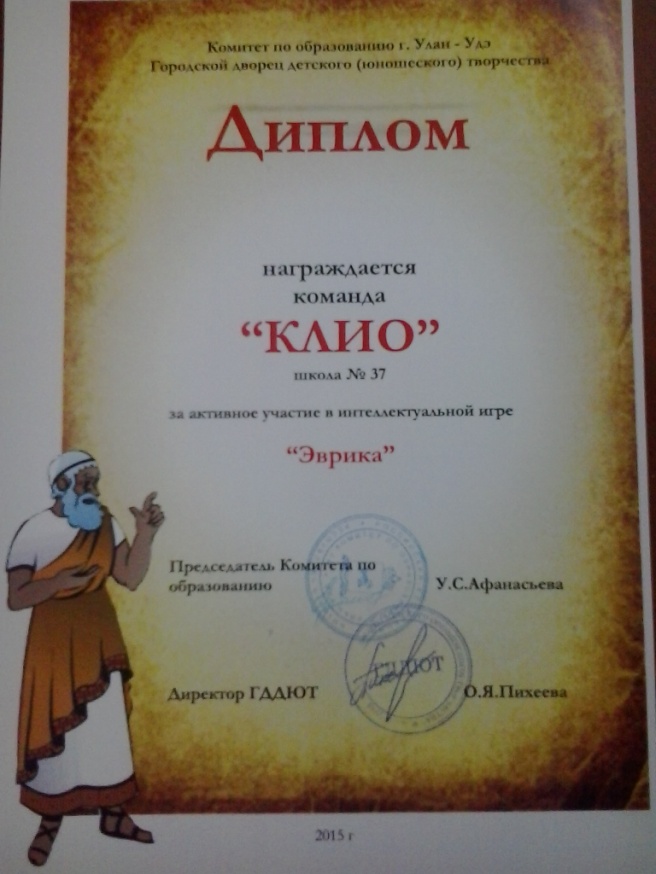 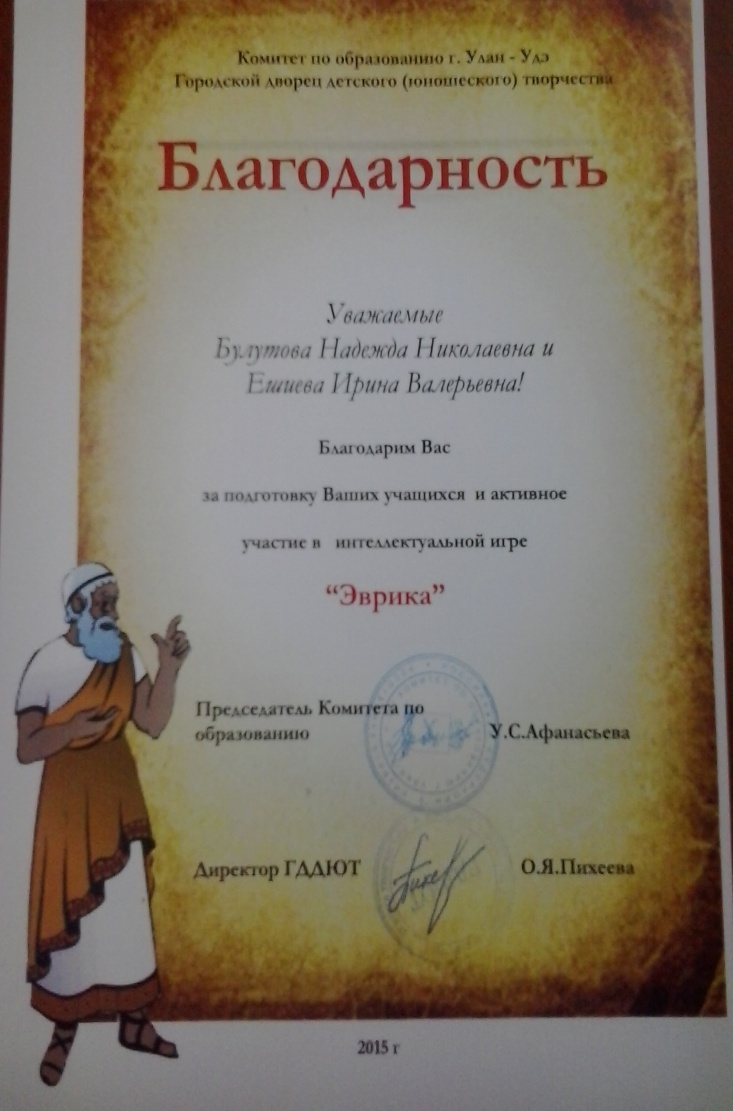 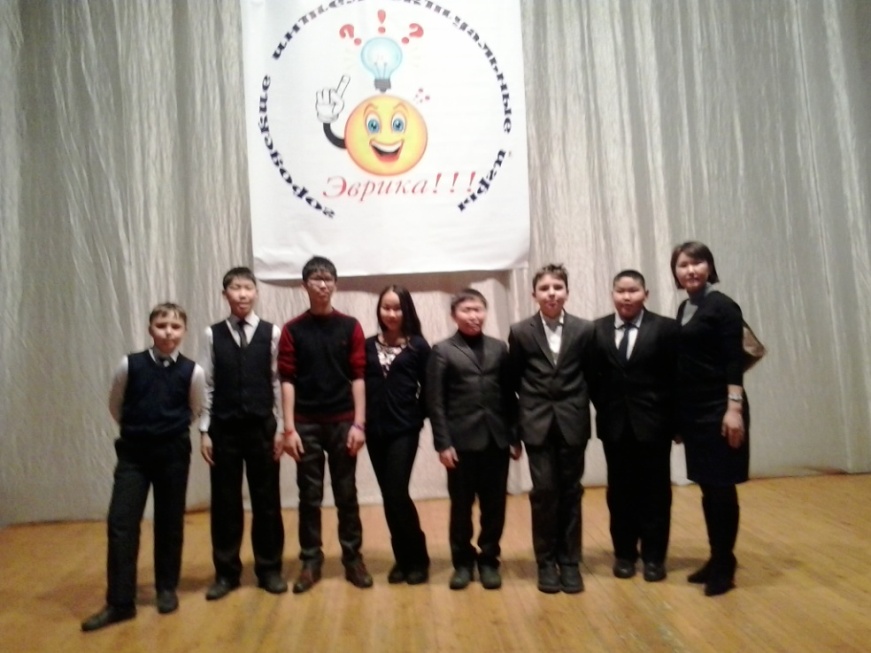 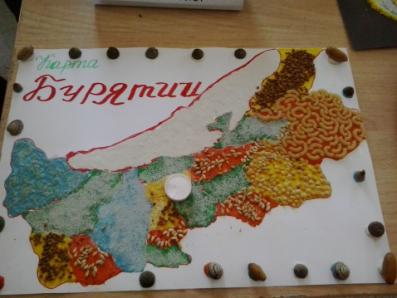 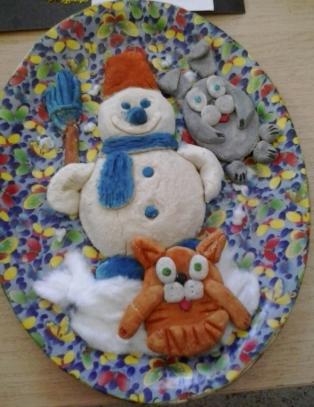 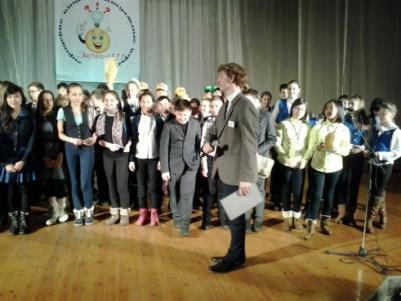 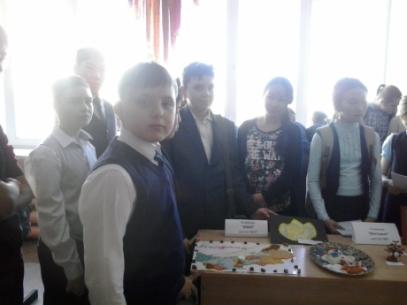 